Тема  : Аплікація з кольорового паперу.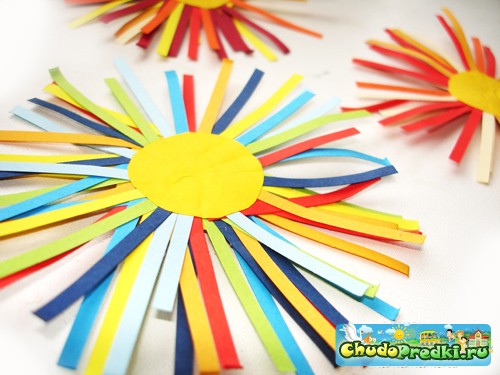 Нарізаємо однакові смужечки .Вирізаємо два кружечки.Приклеюємо як на малюнку. Домальовуємо усмішку. 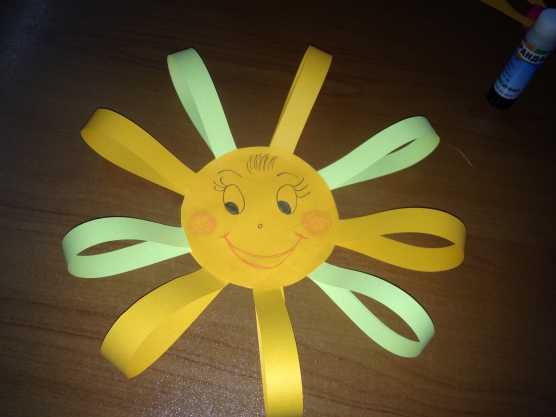 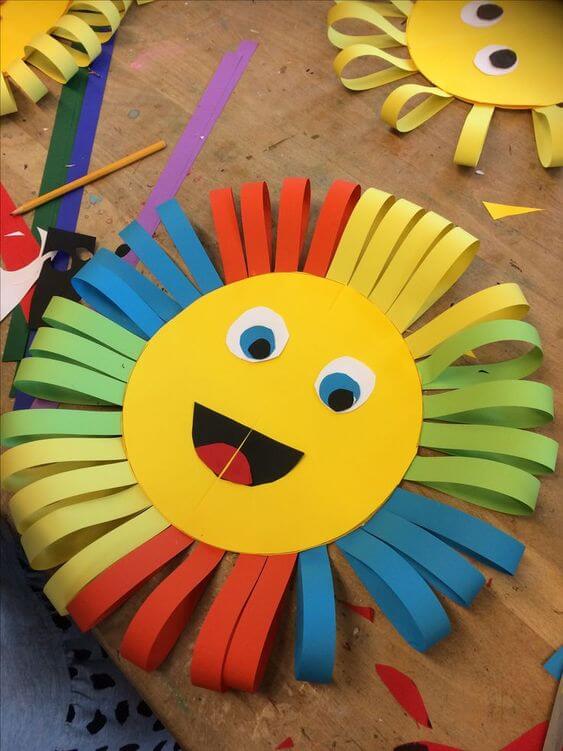 